Name:________________________________History Through FilmEssay Scoring GuideLevel 4 (40-50)Level 3 (35-39)Level 2 (30-34)Level 1 (25-29)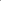 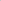 Student AssessmentTeacher AssessmentThinking/Inquiry- Ability to research, question and reflect upon the filmmaking excellent use of historical evidencemaking considerable use of historical evidenceLacking a varied use of historical evidence and documentary supportmaking little use of historical evidenceKnowledge- Knowledge & Understanding of film/book and the Time Period & Events within which it is set.clearly explaining the relationship between the film’s portrayal of the past and the historical recordexplaining the relationship between the film’s portrayal of the past and the historical recordmaking some effort to explain the relationship between the film’s portrayal of the past and historical recordmaking a limited effort to explain the relationship between the film’s portrayal of the past and historical recordCommunication-Volume, language, fluency and physical expression- Creativity, engages the audience- Organizationbegins with a clear intro. that sets the historical sceneproviding clear descriptions of segments and their relation to history in a highly effective essay styleending with a clear and effective conclusion, summing up the evidencebegins with an intro. the sets the historical sceneproviding descriptions of segments and their relation to history in an effective essay styleending with a clear conclusion, summing up the evidencebegins with an intro. that attempts to set the historical sceneproviding descriptions of segments and their relation to history in a satisfactory essay styleending with a conclusion and attempts to sum up the evidenceBegins with an intro that does not set the historical sceneproviding clear descriptions segments and their relation to history in a poor essay styleending with a conclusion and makes little attempt to sum up the evidenceConventions- Sentence formation, usage, and mechanics (citations, punctuation, spelling, capitalization, and paragraph breaks)sentences are extensively varied, clear, and effective in all parts of your paperall elements of usage were consistently correct (subject-verb agreement, standard word forms, pronoun-antecedent agreement, tense)All elements of mechanics were consistently correct (citation of original sources, internal punctuation, spelling, capitalization, paragraph breaks). very few errors sentences are varied, clear and generally effectivemost elements of usage and mechanics were consistently correctfew errors simple sentences were correct, but there were frequent fragments and run-ons contained a mixture of correct and incorrect usage and mechanicssome errors interfered with the reader’s understanding of ideassentences were incorrect, inappropriate, or unclearusage and mechanics were incorrect, inappropriate, or unclearcontained severe errors that prevented the reader from understanding ideasTotal:/200Total:/200Student Comments:Teacher Comments: